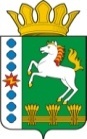 КОНТРОЛЬНО-СЧЕТНЫЙ ОРГАН ШАРЫПОВСКОГО РАЙОНАКрасноярского краяЗаключениена проект Постановления администрации Шарыповского района «О внесении изменений в Постановления администрации Шарыповского района от 30.10.2013 №  842-п «Об утверждении муниципальной программы «Развитие спорта, туризма и молодежной политики Шарыповского района»  (в ред. от 29.11.2018 № 825-п, от 09.04.2019 № 148-п)27 сентября 2019 год 		            					№ 103Настоящее экспертное заключение подготовлено Контрольно – счетным органом Шарыповского района на основании ст. 157 Бюджетного  кодекса Российской Федерации, ст. 9 Федерального закона от 07.02.2011 № 6-ФЗ «Об общих принципах организации и деятельности контрольно – счетных органов субъектов Российской Федерации и муниципальных образований», ст. 15 Решения Шарыповского районного Совета депутатов от 20.09.2012 № 31/289р «О внесении изменений в Решение Шарыповского районного Совета депутатов от 21.06.2012 № 28/272р «О создании Контрольно – счетного органа Шарыповского района» (в ред. от 20.03.2014 № 46/536р, от 25.09.2014 № 51/573р, от 26.02.2015 № 56/671р) и в соответствии со стандартом организации деятельности Контрольно-счетного органа Шарыповского района СОД 2 «Организация, проведение и оформление результатов финансово-экономической экспертизы проектов Решений Шарыповского районного Совета депутатов и нормативно-правовых актов по бюджетно-финансовым вопросам и вопросам использования муниципального имущества и проектов муниципальных программ» утвержденного приказом Контрольно-счетного органа Шарыповского района от 16.12.2013 № 29.Представленный на экспертизу проект Постановления администрации Шарыповского района «О внесении изменений в Постановления администрации Шарыповского района от 30.10.2013 №  842-п «Об утверждении муниципальной программы «Развитие спорта, туризма и молодежной политики Шарыповского района» (в ред. от 29.11.2018 № 825-п, от 09.04.2019 № 148-п) направлен в Контрольно – счетный орган Шарыповского района 24 сентября 2019 года. Разработчиком данного проекта Программы является муниципальное казенное учреждение «Управление спорта, туризма и молодежной политики  Шарыповского района».Основанием для разработки муниципальной программы являются:- постановление администрации Шарыповского района от 30.07.2013 № 540-п «Об утверждении Порядка принятия решений о разработке  муниципальных программ Шарыповского района, их формировании и реализации» (в ред. от 29.06.2015 № 407-п, от 05.12.2016 № 535-п);- распоряжение администрации Шарыповского района от 02.08.2013  № 258-р «Об утверждении перечня муниципальных программ Шарыповского района» (в ред. от 29.07.2014 № 293а-р, от 17.06.2016 № 235-р, от 01.08.2017 № 283-р, от 08.05.2018 № 171-р).Исполнитель Программы муниципальное казенное учреждение «Управление спорта, туризма и молодежной политики  Шарыповского района».Подпрограммы муниципальной программы:Развитие физической культуры и спорта Шарыповского района;Развитие молодежной политики Шарыповского района;Развитие туризма в муниципальном образовании Шарыповского района;Обеспечение условий реализации программы.Мероприятие проведено 26-27 сентября  2019 года.В ходе подготовки заключения Контрольно – счетным органом Шарыповского района были проанализированы следующие материалы:- проект Постановления администрации Шарыповского района «О внесении изменений в Постановление администрации Шарыповского района от 30.10.2013 № 842-п «Об утверждении муниципальной программы «Развитие спорта, туризма и молодежной политики Шарыповского района» (в ред. от 29.11.2018 № 825-п, от 09.04.2019 № 148-п);-  паспорт муниципальной программы «Об утверждении муниципальной программы «Развитие спорта, туризма и молодежной политики Шарыповского района».Рассмотрев представленные материалы к проекту Постановления установлено следующее:В соответствии с проектом Постановления вносятся в паспорт муниципальной программы изменения по строке (пункту) «Ресурсное обеспечение  муниципальной  программы».После внесения изменений строка  будет читаться: Увеличение бюджетных ассигнований по муниципальной программе в сумме 16 375,34 тыс. руб. (16,24%), в том числе:- увеличение за счет средств федерального бюджета в сумме 3 135,00 тыс. руб. (100,00%);- увеличение за счет средств краевого бюджета в сумме 11 290,35 тыс. руб. (119,47%);- увеличение за счет средств районного бюджета в сумме 1 000,00 тыс. руб. (1,14%);- увеличение за счет внебюджетных источников в сумме 950,00 тыс. руб. (24,13%).В подпрограмме «Развитие физической культуры и спорта Шарыповского района» вносятся изменения по строке «Объемы и источники финансирования подпрограммы». После внесения изменений строка будет читаться:Увеличение бюджетных ассигнований по подпрограмме «Развитие физической культуры и спорта Шарыповского района» составило в сумме 4 338,85 тыс.руб. (13,22%), в том числе:за счет средств федерального бюджета в сумме 3 135,00 тыс.руб. (100,00%) по мероприятию 1.7 «Оснащение объектов спортивной инфраструктуры спортивно – технологическим оборудованием» для приобретения оборудования для спортивной площадки в с.Новоалтатка; за счет средств краевого бюджета в сумме 1 203,85 тыс.руб. (35,81%), из них: - увеличение в сумме 132,16 тыс.руб. по мероприятию 1.2.2. «Региональные выплаты и выплаты, обеспечивающие уровень заработной платы работников бюджетной сферы не ниже размера минимальной заработной платы (минимального размера оплаты труда) за счет средств краевого бюджета»;- увеличение в сумме 396,40 тыс.руб. по мероприятию 1.2.3 «Расходы на увеличение размеров оплаты труда педагогических работников муниципальных учреждений дополнительного образования детей, и непосредственно осуществляющих тренировочный процесс работников муниципальных спортивных школ, спортивных школ олимпийского резерва, реализующих программы спортивной подготовки за счет средств краевого бюджета»;           - добавлено  мероприятие 1.2.4 «Персональные выплаты, устанавливаемые в целях повышения оплаты труда молодым специалистам, персональные выплаты, устанавливаемые с учетом опыта работы при наличии учетной степени, почетного звания, нагрудного знака (значка)  за счет средств краевого бюджета» в сумме 47,40 тыс.руб.; - в сумме 165,00 тыс.руб. по мероприятию 1.7 «Оснащение объектов спортивной инфраструктуры спортивно – технологическим оборудованием» для приобретения оборудования для спортивной площадки в с.Новоалтатка;- добавлено новое мероприятие 1.8. «Выполнение требований федеральных стандартов спортивной подготовки за счет средств краевого бюджета» в сумме 462,90 тыс.руб.Перераспределены бюджетные ассигнования по следующим мероприятиям:- в сумме 18,52 тыс.руб. с мероприятия 1.2.1 «Обеспечение деятельности (оказание услуг) подведомственных учреждений в сфере физической культуры и спорта за счет счет районного бюджета» на мероприятие 1.8. «Выполнение требований федеральных стандартов спортивной подготовки за счет средств краевого бюджета»;- в сумме 891,70 тыс.руб. с мероприятия 1.3 «Расходы на организацию и проведение тестирования комплекса ГТО» на мероприятие 1.3.1 «Расходы на организацию и проведение тестирования комплекса ГТО» - 856,70 тыс.руб. и на мероприятие 1.3.2 «Предоставление субсидий социально ориентированным некоммерческим организациям Шарыповского района на конкурсной основе на финансирование расходов связанных с организацией и проведением физкультурных и спортивных мероприятий в рамках Всероссийского физкультурно – спортивного комплекса «Готов к труду и обороне»» - 35,00 тыс.руб.Внесено изменение в название мероприятия 1.6. с «Субсидия на модернизацию и укрепление материально – технической базы муниципальных физкультурно – спортивных организаций и муниципальных образовательных организаций, осуществляющих деятельность в области физической культуры и спорта за счет средств краевого бюджета» на «Модернизация и укрепление материально – технической базы муниципальных физкультурно – спортивных организаций и муниципальных образовательных организаций, осуществляющих деятельность в области физической культуры и спорта»В подпрограмме «Развитие молодежной политики Шарыповского района» вносятся изменения по строке «Объемы и источники финансирования подпрограммы». После внесения изменений строка будет читаться:Увеличение бюджетных ассигнований по подпрограмме «Развитие молодежной политики Шарыповского района» в сумме 1 036,19 тыс. руб. (11,89%), в том числе:за счет средств краевого бюджета увеличение в сумме 86,49 тыс.руб. (9,02%) по мероприятию 2.1.2 «Развитие системы патриотического воспитания в рамках деятельности молодежных центров за счет средств краевого бюджета»;за счет средств из внебюджетных источников увеличение в сумме 950,00 тыс. руб. (100,00 %) по мероприятию 1.4. «Организация общественных и временных работ несовершеннолетних граждан от 14 до 18 лет» на создание не менее 70 рабочих мест в Шарыповском районе для трудоустройства несовершеннолетних граждан в возрасте от 14 до 18 лет в свободное от учебы время и в период каникул в рамках работы «Трудового отряда «СУЭК»».Перераспределены бюджетные ассигнования в сумме 319,50 тыс.руб. с мероприятия 1.2 «Поддержка деятельности муниципальных молодежных центров за счет средств краевого бюджета» на мероприятие 1.3 «Предоставление субсидии районному муниципальному бюджетному учреждению в сфере молодежной политики на финансовое обеспечение выполнения муниципального задания».В подпрограмме «Развитие туризма в муниципальном образовании Шарыповский район» вносятся изменения по строке «Объемы и источники финансирования подпрограммы». После внесения изменений строка будет читаться:Увеличение бюджетных ассигнований по подпрограмме «Обеспечение условий реализации программы» в сумме 11 000,00 тыс. руб., в том числе:За счет средств краевого бюджета 10 000,00 тыс.руб. (100,00%) на выполнение нового мероприятия 1.4. «Предоставление иных межбюджетных трансфертов бюджетам поселений на организацию туристко – рекрационных зон на территории Красноярского края» для предоставления межбюджетных трансфертов Парнинскому сельсовету на благоустройство набережной реки Парнушка в центральной части с.Парная.За счет средств районного бюджета 1 000,00 тыс.руб. (193,80%) на выполнение нового мероприятия 1.5. «Предоставление иных межбюджетных трансфертов бюджетам поселений на софинансирование организации туристко – рекрационных зон на территории Шарыповского района в с.Парная».Перераспределены бюджетные ассигнования в сумме 30,00  тыс.руб. с мероприятия 1.3 «Организация туристко – рекрационных зон на территории Красноярского края за счет средств районного бюджета» на мероприятие 3.1 «Проведение активной рекламной деятельности, направленной на формирование имиджа Шарыповского района» с целью разработки макетов информационных щитов и указателей, изготовления показателей, печати брошюр.При проверке правильности планирования и составления муниципальной программы нарушений не установлено.          На основании выше изложенного Контрольно – счетный орган предлагает администрации Шарыповского района принять проект Постановления администрации Шарыповского района  «О внесении изменений в Постановление администрации Шарыповского района от 30.10.2013 № 842-п «Об утверждении муниципальной программы «Развитие спорта, туризма и молодежной политики Шарыповского района» (в ред. от, от 29.11.2018 № 825-п, от 09.04.2019 № 148-п).Председатель Контрольно – счетного органа							Г.В. СавчукАудитор Контрольно – счетного органа							И.В. ШмидтРесурсное обеспечение  муниципальной  программы Предыдущая редакцияПредлагаемая редакция (проект Постановления)Ресурсное обеспечение  муниципальной  программы Общий объем бюджетных ассигнований на реализацию муниципальной программы  составляет 100 810,97 тыс. руб., в том числе за счет средств:федерального бюджета 0,00 тыс.руб., из них:2014 год – 0,00 тыс.руб.;2016 год – 0,00 тыс.руб.;2017 год – 0,00 тыс.руб.;2018 год – 0,00 тыс.руб.;2019 год – 0,00 тыс.руб.;2020 год – 0,00 тыс.руб.;2021 год – 0,00 тыс.руб.краевого бюджета  9 450,64 тыс. руб., из них:2014 год – 279,30 тыс.руб.;2015 год – 276,11 тыс.руб.;2016 год – 623,11 тыс.руб.;2017 год – 1 087,12 тыс.руб.;2018 год – 2 837,56 тыс.руб.;2019 год – 3 708,45 тыс.руб.;2020 год – 319,50 тыс.руб.;2021 год – 319,50 тыс.руб.районного бюджета 87 422,66 тыс.руб., из них:2014 год – 5 145,79 тыс.руб.;2015 год – 5 220,42 тыс.руб.;2016 год – 6 433,57 тыс.руб.;2017 год – 5 858,58 тыс.руб.;2018 год – 16 238,81 тыс.руб.;2019 год – 17 594,50 тыс.руб.;2020 год – 15 844,50 тыс.руб.;2021 год – 15 086,50 тыс.руб.внебюджетных источников 3 937,66 тыс.руб., из них:2014 год – 565,00 тыс.руб.;2015 год – 705,00 тыс.руб.;2016 год – 655,00 тыс.руб;2017 год – 810,00 тыс.руб.;2018 год – 902,66 тыс.руб.;2019 год –  100,00 тыс.руб.;2020 год –  100,00 тыс.руб.;2021 год –  100,00 тыс.руб.Общий объем бюджетных ассигнований на реализацию муниципальной программы  составляет 117 186,31 тыс. руб., в том числе за счет средств:федерального бюджета 3 135,00 тыс.руб., из них:2014 год – 0,00 тыс.руб.;2016 год – 0,00 тыс.руб.;2017 год – 0,00 тыс.руб.;2018 год – 0,00 тыс.руб.;2019 год – 3 135,00 тыс.руб.;2020 год – 0,00 тыс.руб.;2021 год – 0,00 тыс.руб.краевого бюджета  20 740,99 тыс. руб., из них:2014 год – 279,30 тыс.руб.;2015 год – 276,11 тыс.руб.;2016 год – 623,11 тыс.руб.;2017 год – 1 087,12 тыс.руб.;2018 год – 2 837,56 тыс.руб.;2019 год – 14 998,80 тыс.руб.;2020 год – 319,50 тыс.руб.;2021 год – 319,50 тыс.руб.районного бюджета 88 422,66 тыс.руб., из них:2014 год – 5 145,79 тыс.руб.;2015 год – 5 220,42 тыс.руб.;2016 год – 6 433,57 тыс.руб.;2017 год – 5 858,58 тыс.руб.;2018 год – 16 238,81 тыс.руб.;2019 год – 18 594,50 тыс.руб.;2020 год – 15 844,50 тыс.руб.;2021 год – 15 086,50 тыс.руб.внебюджетных источников 4 887,66 тыс.руб., из них:2014 год – 565,00 тыс.руб.;2015 год – 705,00 тыс.руб.;2016 год – 655,00 тыс.руб;2017 год – 810,00 тыс.руб.;2018 год – 902,66 тыс.руб.;2019 год –  1 050,00 тыс.руб.;2020 год –  100,00 тыс.руб.;2021 год –  100,00 тыс.руб.Объемы и источники финансирования подпрограммы Предыдущая редакцияПредлагаемая редакция (проект Постановления)Объемы и источники финансирования подпрограммы Общий объем бюджетных ассигнований на реализацию подпрограммы за счет средств районного бюджета составляет 32 817,41 тыс.руб., из них:за счет средств федерального бюджета составляет 0,00 тыс.руб.,  в том числе:2019 год – 0,00 тыс.руб.;2020 год – 0,00 тыс.руб.;2021 год – 0,00 тыс.рубза счет средств краевого бюджета составляет 3 362,11 тыс.руб.,  в том числе:2019 год – 3 362,11 тыс.руб.;2020 год – 0,00 тыс.руб.;2021 год – 0,00 тыс.рубза счет средств районного бюджета составляет 29 155,30 тыс.руб.,  в том числе:2019 год – 10 785,10 тыс.руб.;2020 год – 9 185,10 тыс.руб.;2021 год – 9 185,10 тыс.руб;за счет внебюджетных источников составляет 300,00 тыс.руб.,  в том числе:2019 год – 100,00 тыс.руб.;2020 год – 100,00 тыс.руб.;2021 год – 100,00 тыс.руб;Общий объем бюджетных ассигнований на реализацию подпрограммы за счет средств районного бюджета составляет 37 156,26 тыс.руб., из них:за счет средств федерального бюджета составляет 3 135,00 тыс.руб.,  в том числе:2019 год – 3 135,00 тыс.руб.;2020 год – 0,00 тыс.руб.;2021 год – 0,00 тыс.рубза счет средств краевого бюджета составляет 4 565,96 тыс.руб.,  в том числе:2019 год – 4 565,96 тыс.руб.;2020 год – 0,00 тыс.руб.;2021 год – 0,00 тыс.рубза счет средств районного бюджета составляет 29 155,30 тыс.руб.,  в том числе:2019 год – 10 785,10 тыс.руб.;2020 год – 9 185,10 тыс.руб.;2021 год – 9 185,10 тыс.руб;за счет внебюджетных источников составляет 300,00 тыс.руб.,  в том числе:2019 год – 100,00 тыс.руб.;2020 год – 100,00 тыс.руб.;2021 год – 100,00 тыс.руб;Объемы и источники финансирования подпрограммы Предыдущая редакцияПредлагаемая редакция (проект Постановления)Объемы и источники финансирования подпрограммы Общий объем бюджетных ассигнований на реализацию подпрограммы  составляет 8 719,10 тыс.руб., из них:за счет средств краевого бюджета 958,50 тыс.руб.,  в том числе:2019 год – 319,50 тыс.руб.;2020 год – 319,50 тыс.руб.;2021 год – 319,50 тыс.рубза счет средств районного бюджета 7 760,60 тыс.руб.,  в том числе:2019 год – 2 820,20 тыс.руб.;2020 год – 2 720,20 тыс.руб.;2021 год – 2 220,20 тыс.рубза счет внебюджетных источников 0,00 тыс.руб.,  в том числе:2019 год – 0,00 тыс.руб.;2020 год – 0,00 тыс.руб.;2021 год – 0,00 тыс.руб.Общий объем бюджетных ассигнований на реализацию подпрограммы  составляет 9 755,59 тыс.руб., из них:за счет средств краевого бюджета 1 044,99 тыс.руб.,  в том числе:2019 год – 405,99 тыс.руб.;2020 год – 319,50 тыс.руб.;2021 год – 319,50 тыс.рубза счет средств районного бюджета 7 760,60 тыс.руб.,  в том числе:2019 год – 2 820,20 тыс.руб.;2020 год – 2 720,20 тыс.руб.;2021 год – 2 220,20 тыс.рубза счет внебюджетных источников 950,00 тыс.руб.,  в том числе:2019 год – 950,00 тыс.руб.;2020 год – 0,00 тыс.руб.;2021 год – 0,00 тыс.руб.Объемы и источники финансирования подпрограммы Предыдущая редакцияПредлагаемая редакция (проект Постановления)Объемы и источники финансирования подпрограммы Общий объем бюджетных ассигнований на реализацию подпрограммы  составляет 516,00 тыс.руб., из них:за счет средств районного бюджета составляет 516,00 тыс.руб.,  в том числе:2019 год – 258,00 тыс.руб.;2020 год – 258,00 тыс.руб.;2021 год – 0,00 тыс.руб;Общий объем бюджетных ассигнований на реализацию подпрограммы  составляет 11 516,00 тыс.руб., из них:за счет средств краевого бюджета составляет 10 000,00 тыс.руб.,  в том числе:2019 год – 10 000,00 тыс.руб.;2020 год – 0,00 тыс.руб.;2021 год – 0,00 тыс.рубза счет средств районного бюджетасоставляет 1 516,00 тыс.руб.,  в том числе:2019 год – 1 258,00 тыс.руб.;2020 год – 258,00 тыс.руб.;2021 год – 0,00 тыс.руб;